Карточка описания музейного предмета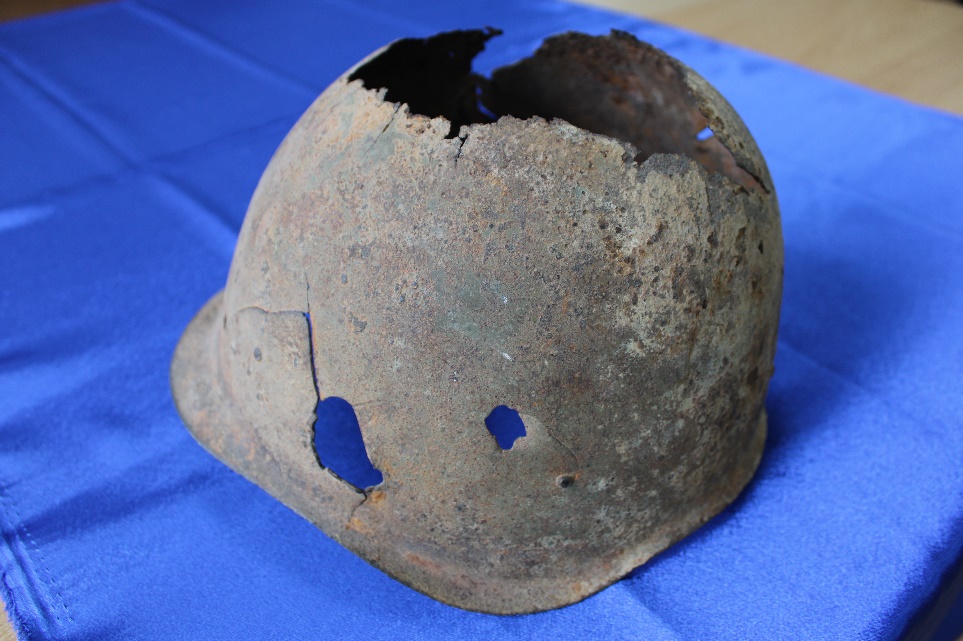 Инвентарный номер3Название, назначениеСолдатская каскаМесто и время изготовлениянеизвестно Количество1МатериалметаллТехникафабричное производствоРазмер25 x 27 см;  высота 16 смСохранностьимеет многочисленные повреждения, верхняя часть отсутствует, ржавчина, отверстия от пульОписание солдатская каска (СШ-40) металлическая в форме сферы, внутри сохранились элементы для крепления подтулейника, имеет два отверстия круглой формы с ровным краем диаметром около 1 см; каска покрыта ржавчиной, имеет трещины, отверстия разной форсы с неровным краем. Источник поступлениянайдена в ходе поисковых работ в районе ст.Ерденево в 1980-е годы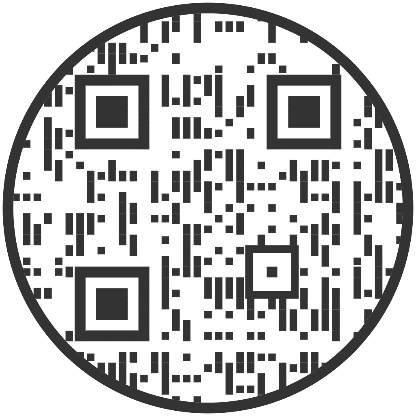 